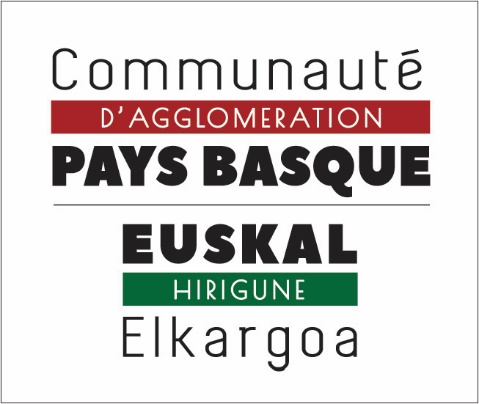 ContactPour toute demande de renseignement, vous pouvez contacter la Direction Transition écologique et énergétique & Agglomération citoyenne de la Communauté d’Agglomération Pays Basque au : 05 59 57 89 53 ou par email à tee@communaute-paysbasque.fr. Exposé préalable Le Pays Basque compte un nombre important d’associations qui développent tout ou partie de leur activité dans le champ de la transition écologique et énergétique du territoire. L’utilité sociale et écologique de ces acteurs associatifs fortement engagés et impliqués dans la transition n’est plus à démontrer.La Communauté d’Agglomération Pays Basque (CAPB) a choisi d’apporter, via son Fonds de soutien Transition écologique et énergétique 2020, un soutien aux acteurs dont l’activité s’est trouvée très fortement impactée par la crise COVID-19.Cette aide a pour objectif de permettre à ces associations de maintenir leur activité d’utilité sociale et écologique au service de la transition écologique et énergétique du Pays Basque en prenant en charge une partie des frais supplémentaires engagés / à engager d’ici fin 2020 pour relancer l’activité tout en l’adaptant aux contraintes sanitaires. Elle s’inscrit en complément des mesures prises par l’Etat et la Région Nouvelle-Aquitaine.Modalités d’interventionEnveloppe budgétaireL’enveloppe budgétaire allouée au fonds de soutien Transition écologique et énergétique 2020 s’élève à 150 000 € (dont 75 000 € en fonctionnement et 75 000 € en investissement). Les crédits sont inscrits au budget 2020 de la Direction transition écologique et énergétique & Agglomération citoyenne de la CAPB. BénéficiairesLe fonds de soutien s’adresse aux associations locales domiciliées au Pays Basque ou dont l’action se déroule sur le territoire de la CAPB :Association loi 1901 avec un siège social au Pays Basque ; Ou établissement secondaire d’une association nationale, domicilié au Pays Basque et disposant d’un numéro de SIRET et d’un compte bancaire séparé.L’association doit par ailleurs remplir toutes les conditions suivantes :Pour les associations employeuses : ne pas employer plus de 20 salariés au 1er mars 2020 ;Justifier d’au moins 1 exercice comptable complet au 1er mars 2020 ;Avoir des activités relevant d’une ou plusieurs des thématiques du Plan Climat Pays Basque : Habitat durable, Mobilités durables, Alimentation durable, Energies renouvelables, adaptation au changement climatique et biodiversité, prévention des déchets et économie circulaire ;Être à jour de ses déclarations et paiements de charges sociales et fiscales au 29/02/2020 (tenant compte des reports exceptionnels accordés par l’Etat dans le cadre de la crise COVID 19) ;Justifier de dépenses supplémentaires occasionnées par la nécessité de relancer son activité et/ou de l’adapter afin de répondre aux consignes sanitaires en vigueur. La Communauté d’Agglomération Pays Basque se réserve la possibilité de déroger exceptionnellement à ces critères, au cas par cas, si l’intérêt communautaire le justifie.Le fait de remplir l’ensemble des critères d’éligibilité au dispositif ne vaut pas accord de subvention.DispositifDépenses éligiblesL’assiette éligible correspond au montant des dépenses supplémentaires engagées afin de :Relancer son activité : frais engagés en matière de communication (vis-à-vis de ses adhérents, des donateurs, des publics bénéficiaires...) ; acquisitions d’outils numériques (ordinateurs portables, logiciels de visioconférence...) permettant de poursuivre son activité à distance et de maintenir le lien avec ses adhérents, ses publics bénéficiaires... ; Adapter son activité afin de répondre aux consignes sanitaires en vigueur : achat d’équipements de protection, surcoûts liés au réaménagement de locaux...Ces dépenses devront avoir été engagées (avoir fait l’objet d’un bon de commande et/ou d’une facture de la part du fournisseur) entre le 1er avril 2020 et le 31 décembre 2020.Nature et versement de l’aideLe montant de l’aide est égal à 50% de l’assiette éligible plafonné à 5 000 €.L’aide sera versée en totalité au bénéficiaire après signature par les deux parties de la convention les liant. ProcédureLa demande d’aide pourra être adressée dès la parution du présent règlement et jusqu’à la date limite de réception fixée au vendredi 23 octobre 2020 à 12h00 : Sous format papier, à l’adresse suivante : Communauté d’Agglomération Pays BasqueDirection de la Transition écologique et énergétique et agglomération citoyenneFonds de soutien TEE 202015 avenue Foch - CS 88507 - 64185 Bayonne CedexPar voie électronique, à l’adresse suivante : tee@communaute-paysbasque.fr Tout dossier incomplet sera systématiquement rejeté.Un accusé de réception du dossier complet sera envoyé par la Direction Transition écologique et énergétique & Agglomération citoyenne de la CAPB.L’instruction technique et administrative du dossier sera réalisée par la Direction de la Transition écologique et énergétique & Agglomération citoyenne de la CAPB. Des informations complémentaires pourront être demandées.L’examen de la demande sera réalisé par des élu.e.s de la CAPB. L’aide accordée sera ensuite proposée à la délibération du Conseil Communautaire de la CAPB au plus tard fin 2020. Composition du dossierLa candidature doit se faire au moyen de la fiche de demande d’aide fournie en annexe du présent règlement et mise en ligne sur le site de la CAPB (http://www.communaute-paysbasque.fr).Pour les envois par mail, un fichier par pièce est demandé.Les dossiers incomplets ne seront pas recevables. Sincérité des informations communiquéesEn cas de constat d’inexactitude des informations enregistrées en vue du versement de la subvention, la CAPB se réserve le droit d’en demander le remboursement intégral.Suivi du bénéficiaireLe bénéficiaire s’engage à remettre à la CAPB, dans les 6 mois suivant le versement de la subvention et au plus tard le 30 septembre 2021, les pièces justificatives suivantes : L’intégralité des pièces justificatives (factures certifiées acquittées) des dépenses réalisées ;Le compte de résultat de l’exercice 2020 (ou du dernier exercice clôturé) approuvé par l'Assemblée Générale et certifié par le Président et le Trésorier de l'organisme ;Le rapport d’activités 2020 de l’association (ou celui du dernier exercice clôturé) approuvé par l’Assemblée Générale et certifié par le Président et le Trésorier de l’organisme ;Un bilan sur l’évolution de l’activité du bénéficiaire (forme libre, sur une page).Non-respect des obligations Le bénéficiaire procédera au remboursement de tout ou partie de l’aide versée : Si, après examen des justificatifs produits, le montant des frais engagés par le bénéficiaire est inférieur au montant prévisionnel présenté dans le dossier de candidature ;Si l’utilisation de l’aide attribuée ne répond pas aux objectifs pour lesquels celle-ci a été accordée.RéglementationConformément aux dispositions ci-dessous :Aide d’Etat SA.56985 (2020/N) – France – COVID-19 : Régime cadre temporaire pour le soutien aux entreprises ;Règlement de minimis pour les entreprises en difficulté ou tout autre régime d’aide notifié dans le cadre de l’urgence sanitaire liée au COVID-19 ;Délibération du Conseil Régional Nouvelle-Aquitaine 2020.747.SP du 10/04/2020 qui précise dans son point n°4. Le plan d’urgence économique : « Les EPCI qui le souhaiteront pourront compléter les aides de la Région sans limitation d’activités ni de taille d’associations. »Loi informatique et libertés Au regard de la loi 78-17 du 6 janvier 1978, les candidats disposent d’un droit d’accès, de modification, de rectification et de suppression aux données personnelles qui les concernent. Ils pourront exercer ce droit en écrivant à l’adresse suivante : Communauté d’agglomération Pays Basque, 15 avenue du Maréchal Foch - CS 88 507, 64 185 BAYONNE CEDEX. 1. PrÉsentation de l’association1. Identité de l’association2. Activités de l’associationDescription de vos activités :      En quoi vos activités peuvent-elles être considérées comme relevant d’une utilité sociale et écologique au service de la transition écologique et énergétique du Pays Basque :Sur quelle(s) thématique(s) du Plan Climat Pays Basque porte vos activités :  Habitat durable				 Economie circulaire et prévention des déchets  Mobilité durable				  Energies renouvelables  Adaptation au changement climatique	  Alimentation et agriculture durables  Autre (précisez) :      Vos actions sont des actions de : Éducation à l’environnement et au développement durable Accompagnement à l’éco-citoyenneté et au changement de pratiques  Protection de l’environnement Développement de projets écoresponsables Autre (précisez) :      2. IMPACT DE LA CRISE COVID-19 SUR VOTRE ACTIVITÉAvez-vous placé des salariés au chômage partiel pendant la période de confinement ?  Oui	      NonAvez-vous bénéficié de dispositifs d’aides COVID 19 Etat/ Région ?  Oui	      NonSi oui, lesquels et pour quel montant ? Fonds de Solidarité National : Volet 1 (merci de cumuler mars/avril/mai) :       € Volet 2 :       € Fonds d’urgence Région Nouvelle Aquitaine :       € Fonds de prêts de proximité et de solidarité :       € Fonds de prêts aux structures de l’ESS :       € Avez-vous bénéficié d’une aide de la CAPB en 2020 ?  Oui	      NonSi oui, laquelle et pour quel montant ?      Cette aide a-t-elle eu pour objectif (même partiel) de prendre en charge de nouvelles dépenses générées par la situation sanitaire ? Oui	      NonEvaluation de l’impact de la crise Covid-19 sur votre activité :En quoi l’exercice de votre activité vous a-t-il contraint à adapter vos modes de faire (donnez une description détaillée du contexte) ?Calcul de vos dépenses supplémentaires engagées pour relancer votre activité et/ou adapter votre activité aux consignes sanitaires en vigueur (sur la période du 1er avril au 31 décembre 2020) :Les montants s’entendent HT si l’association récupère la TVA, TTC si elle ne la récupère pas.  HT	      TTCUne copie des factures fournisseurs ou de vos bons de commandes sera jointe au présent dossier de demande.3. VOTRE DEMANDE D’AIDECalcul de l’assiette éligible :       €(Il s’agit du montant total des dépenses supplémentaires engagées / à engager sur les mois d’avril à décembre 2020 telles que présentées dans le tableau des dépenses ci-dessus.) 4. ATTESTATION SUR L’HONNEURCette fiche doit obligatoirement être remplie pour toutes les demandes, quel que soit le montant de la subvention sollicitée.Si le signataire n’est pas le représentant légal de l’association, merci de joindre la délégation lui permettant de valider la légalité de sa signature.Je soussigné.e,      , représentant.e légal.e de l’association      ,Déclare que l’association est en règle au regard de l’ensemble des déclarations sociales et fiscales ainsi que des cotisations et paiements y afférant à la date du 29/02/2020 (tenant compte des reports exceptionnels accordés par l’Etat dans le cadre de la crise COVID 19) ;Certifie exactes les informations du présent dossier ;S’engage à communiquer à la Communauté d’Agglomération Pays Basque tout nouvel élément susceptible de modifier le présent dossier ;S’engage à fournir à la Communauté d’Agglomération Pays Basque, sur simple demande, toute information ou tout document complémentaire en lien avec mon association afin de faciliter l’instruction de ma demande.Je reconnais que le fait d’être éligible à une aide ne constitue pas un droit à la percevoir. La Communauté d’Agglomération Pays Basque est seule décideuse de l’octroi de ses fonds et peut ainsi me refuser l’aide sollicitée.Fait, le       à      Signature du/de la représentant.e légal.e :Dûment renseigné et accompagné des pièces suivantes : Un relevé d'identité bancaire de l’association La photocopie de la publication au Journal Officiel	 Une copie des statuts			 Le rapport d'activités du dernier exercice clos 	Les comptes de résultat des deux derniers exercices clos (du dernier exercice clos dans le cas d’une association ne comptant qu’un exercice à son actif), approuvés par l'Assemblée Générale et certifiés par le Président et le Trésorier NOM (raison sociale)Adresse du siège ou Adresse de l’établissement secondaire en Pays basqueCode PostalCommuneN° SiretNuméro RNA ou à défaut celui du récépissé en préfecture Date de créationCode APETVA : régime du porteur : assujetti Oui	      NonProcédure collective Non	      Plan de sauvegarde    Procédure judiciaire      Date de la dernière Assemblée GénéraleReprésentant légal(Prénom NOM)Fonction / TitreTéléphoneMailNombre total de salarié(e)sDont nombre d’emplois aidésNombre de salarié(e)s en équivalent temps plein (ETP)Objet de la dépenseMontant de la dépense(€)Nom du fournisseurN° Facture fournisseur (ou N° de votre bon de commande)TOTALMontant de l’aide sollicitée (€) :(soit 50% de l’assiette éligible plafonnée à 5 000 €)